爱·就耀在一起-中国民生银行手机银行7.0版本发布广 告 主：中国民生银行所属行业：金融执行时间：2022.11.01-11.30参选类别：社会化营销类营销背景手机银行频繁更迭，同业同质发展，一场鲜明走心的发布会，只讲科技能OK吗？手机银行已成为检验银行机构数字化转型的重要载体之一，其新变化与发布备受业界关注，但传统科技炫酷路线的发布会品牌营销已经进入饱和状态，推广效果愈发微弱。中国民生银行手机银行7.0版本全新上线，需要突破金融圈长久以来的为发布而发布的营销行为，让科技的发展，不仅要有“智慧”，更要有“温度”。营销目标介绍手机银行新服务理念、新服务体系，将11月23日打造成民生银行手机银行与用户共同的节日，持续不断做大品牌声量。策略与创意科技是第一生产力，但爱才能让人记住你：提炼“爱”这一服务大主题，依据“贴心、陪伴、成长、守护”四大服务理念，以⌈爱，就耀在一起⌋作为发布会主题，不仅彰显民生银行手机银行7.0版本的耀世出道，也传达与用户一起进步共同精彩的纯挚希望，⌈爱，就耀在一起⌋是行动更将会是结果；以丰富的宣发形式配合发布会造势、推广，展示民生银行手机银行7.0版本的新服务理念、新服务体系，并展现民生银行手机银行不断升级成长的品牌精神。执行过程/媒体表现11月16-22日预热期：倒计时海报&线上邀请函（H5）：发布会召开前，联动权威媒体、各分行开展联合宣传，共同发布倒计时海报、微信推文等进行预热传播，扩大传播效果，吸引更多受众关注。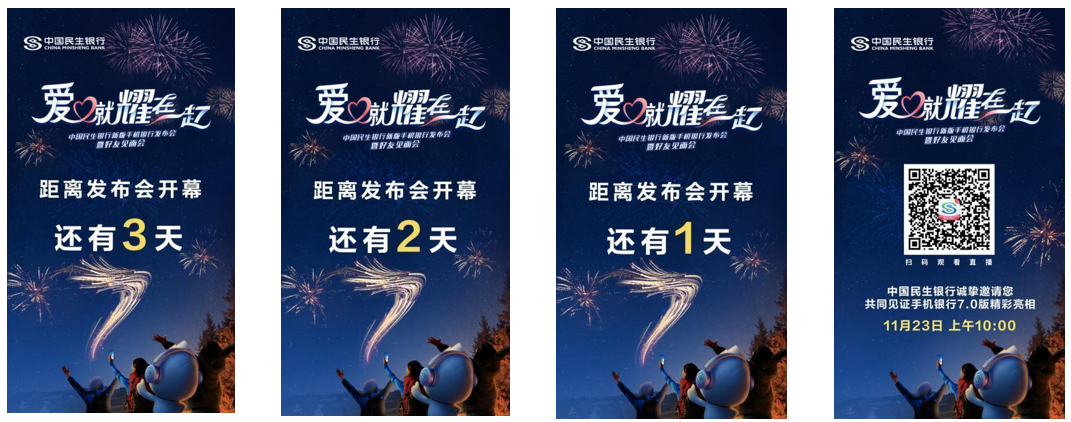 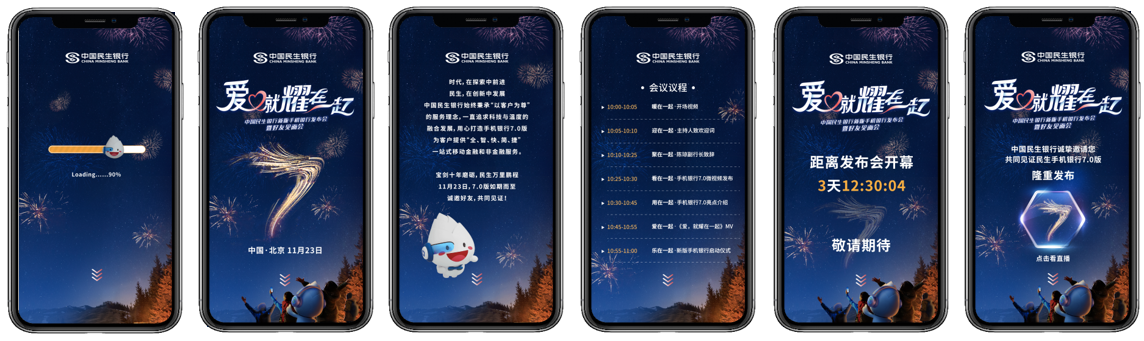 主KV：点亮初冬浅夜，灿烂温暖相伴，创意融入吉祥物形象与“7”这一版本关键词。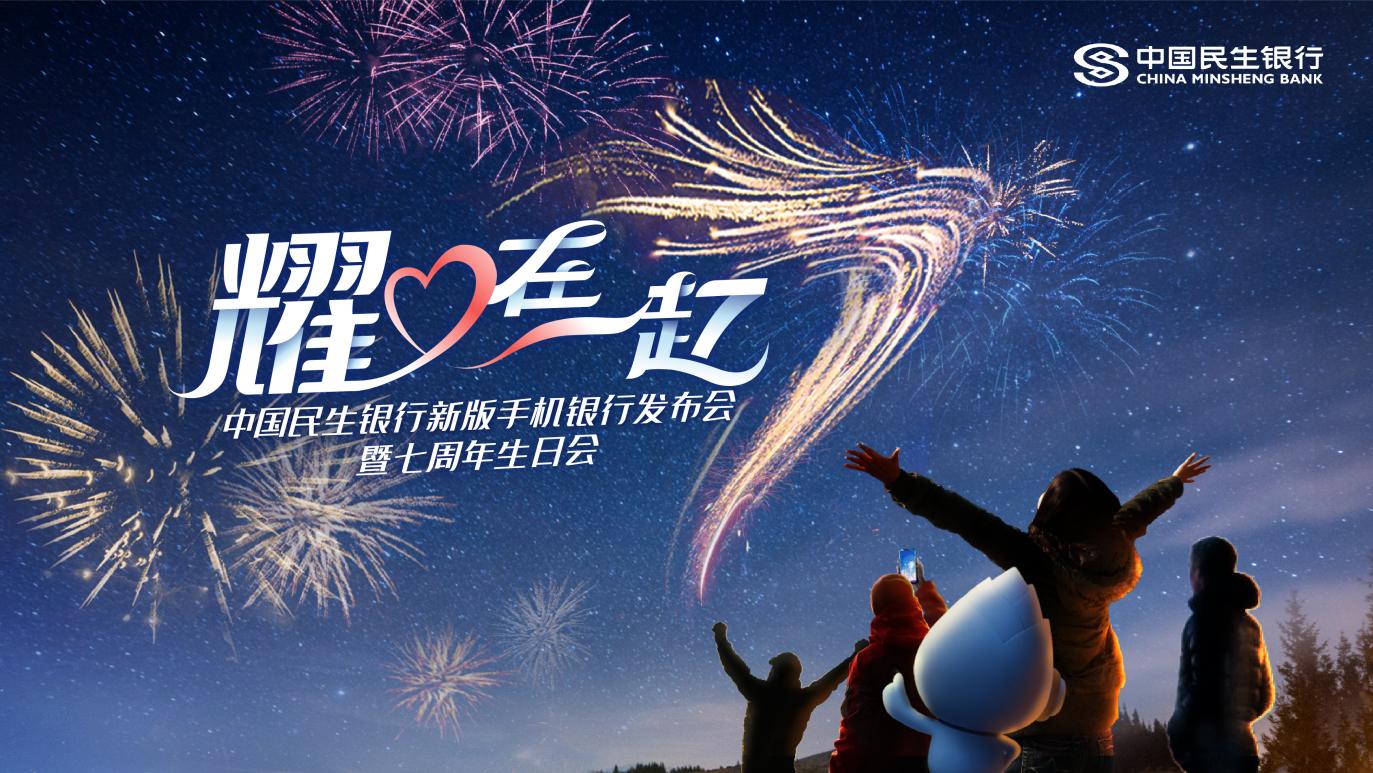 预热海报：邀请民生吉祥物顶顶为大家带来民生银行手机银行7.0版本的亮相预告与四大暖心主旨。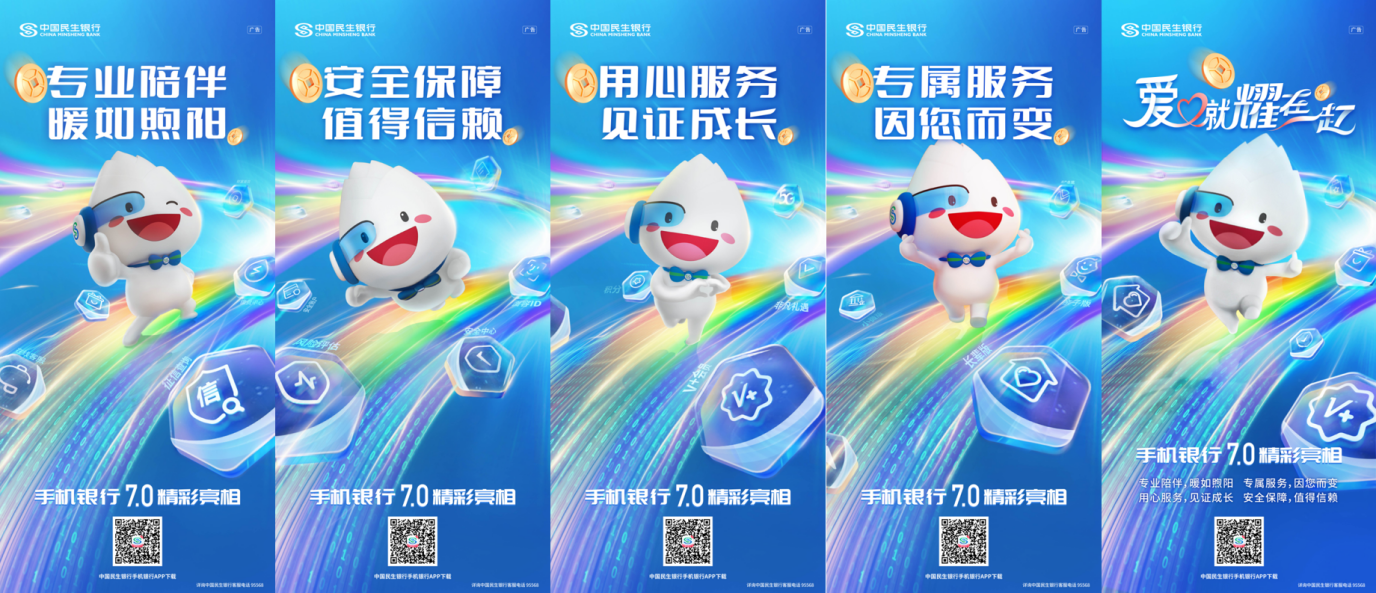 11月23日发布会：线下发布会：搭建全led可视屏舞台，满足手机银行新版本演示需求，营造全景感发布现场。发布会以民生银行手机银行发展历程开幕，重磅发布民生银行手机银行7.0版本及详细信息，邀请线上客户连线寄语、切巨型庆祝蛋糕、共同演绎定制歌曲《在一起》，并为现场嘉宾送上定制IP盲盒伴手礼。发布会联动各大线上媒体全程转播。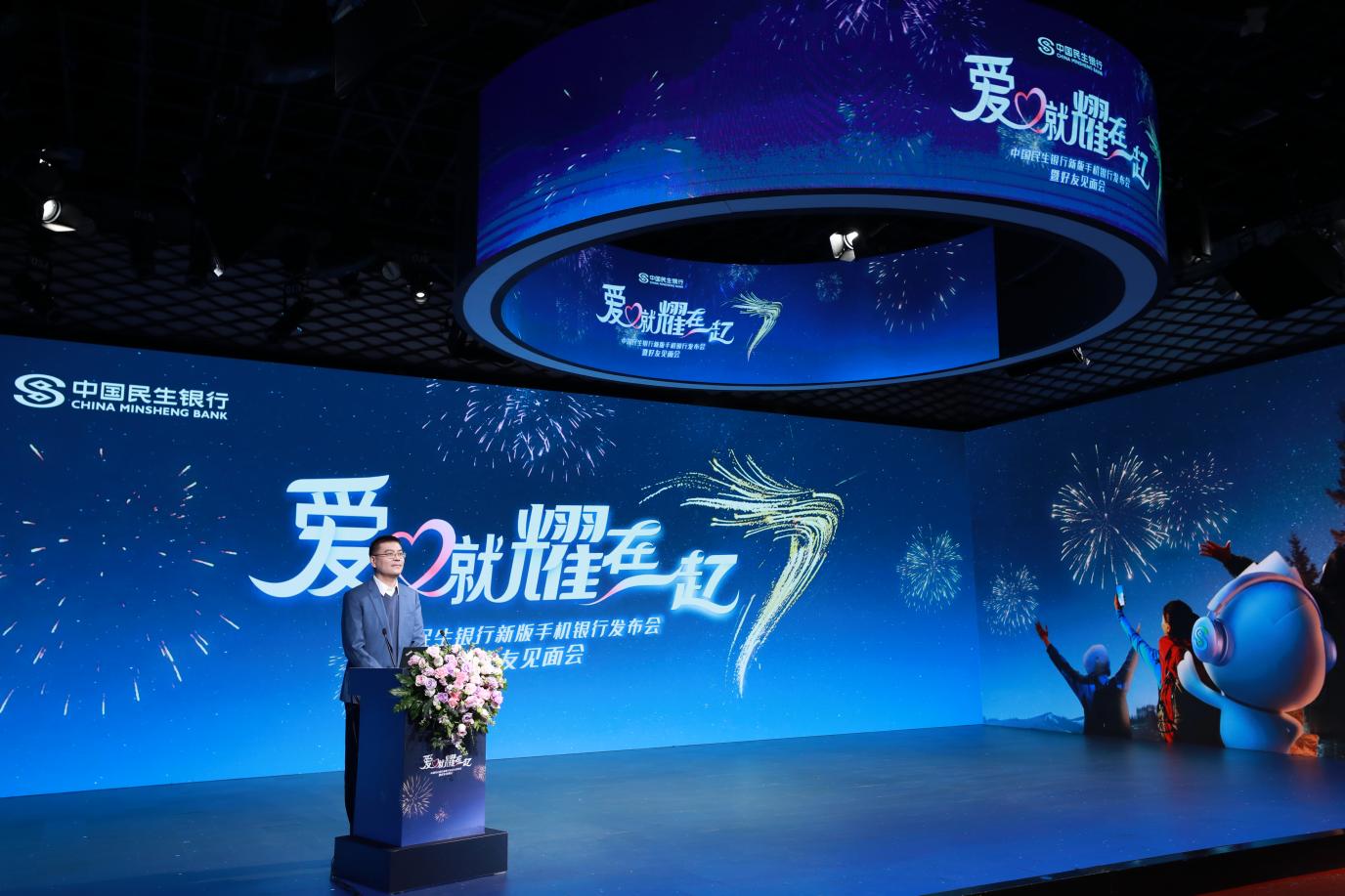 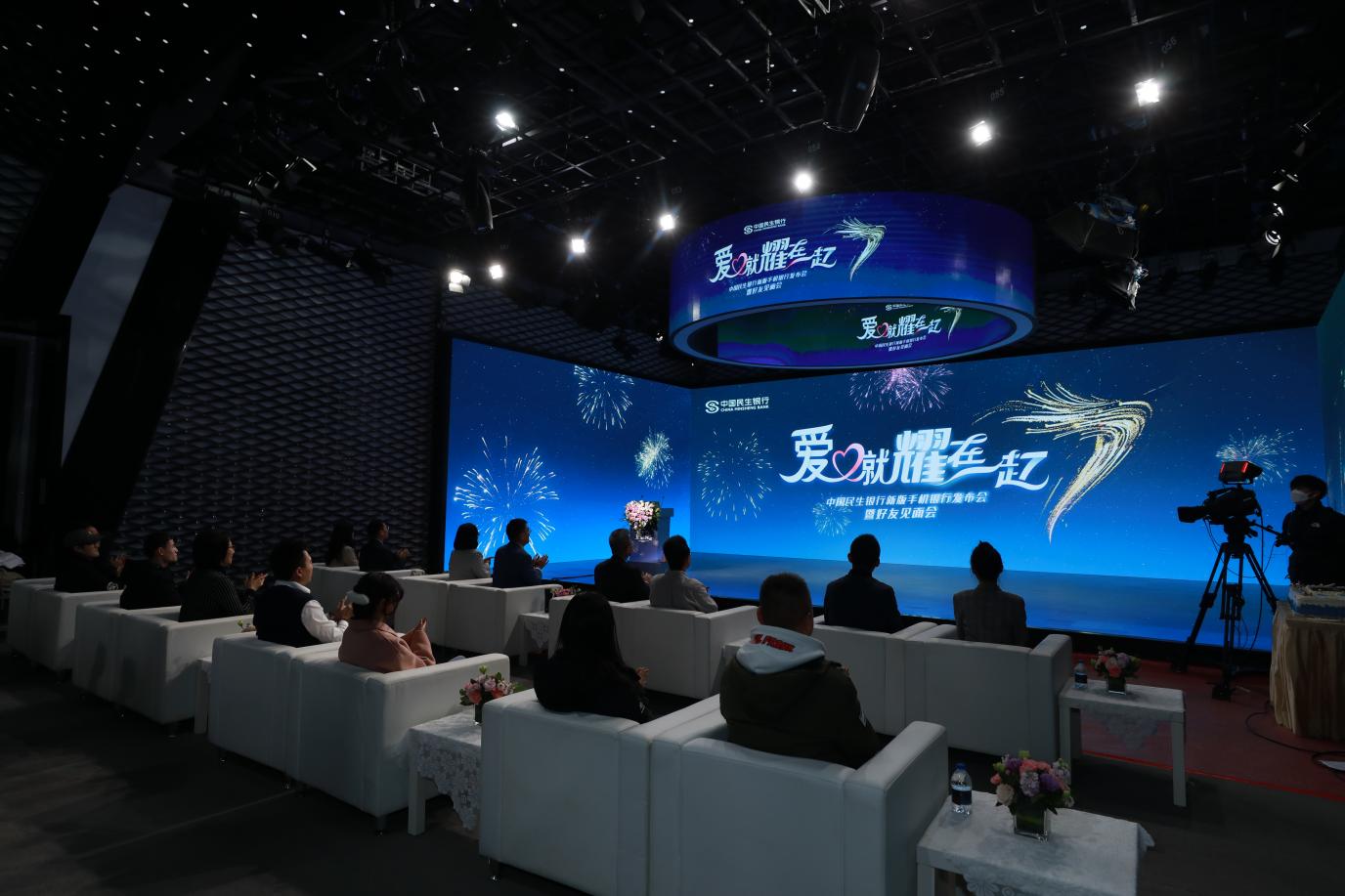 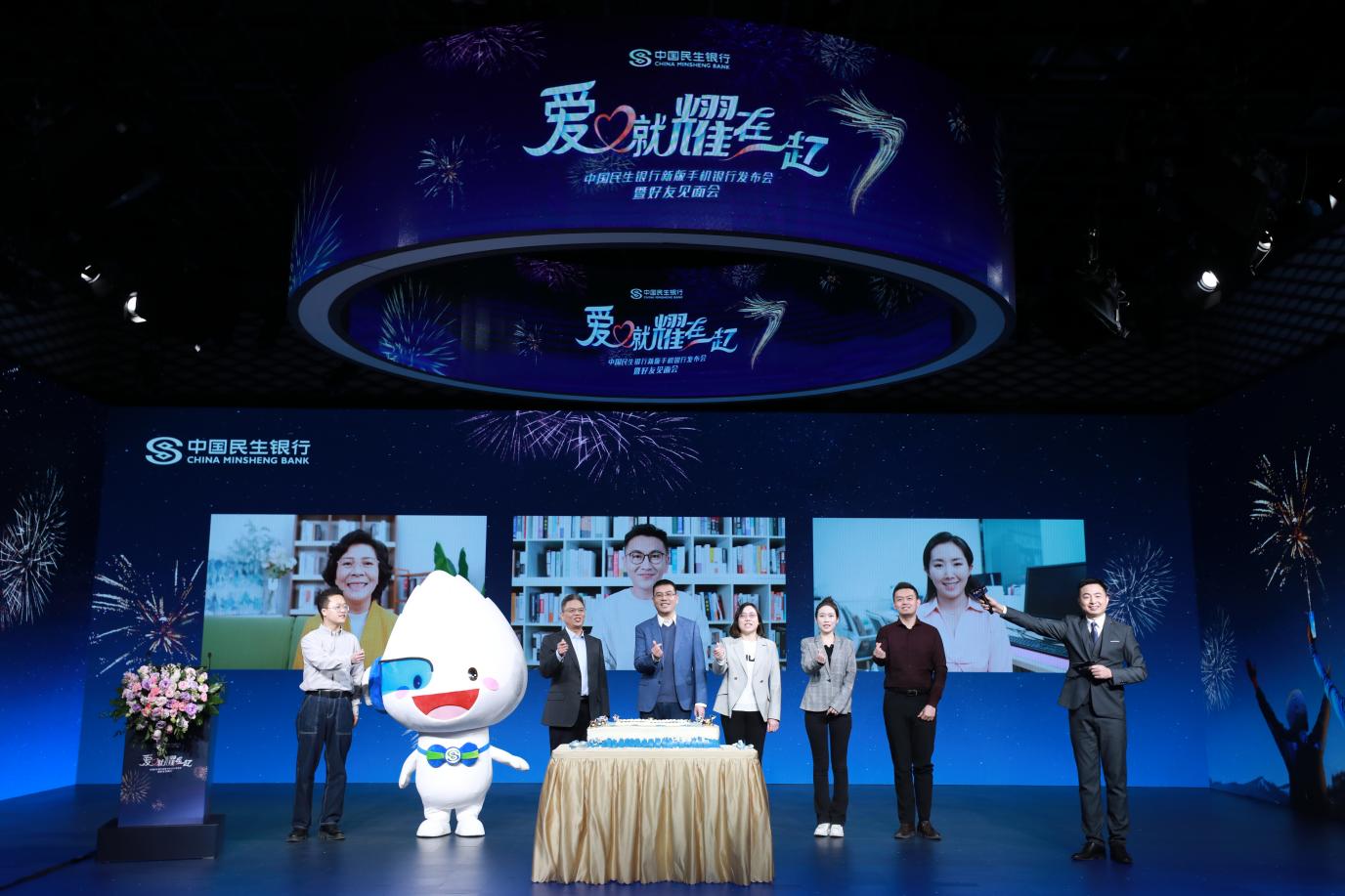 定制歌曲MV《在一起》：线上同步放送，邀请员工&3D顶顶倾情献唱。视频链接：https://www.xinpianchang.com/a12410970?token=4veSTd43GReC1d5RWE1gZP8j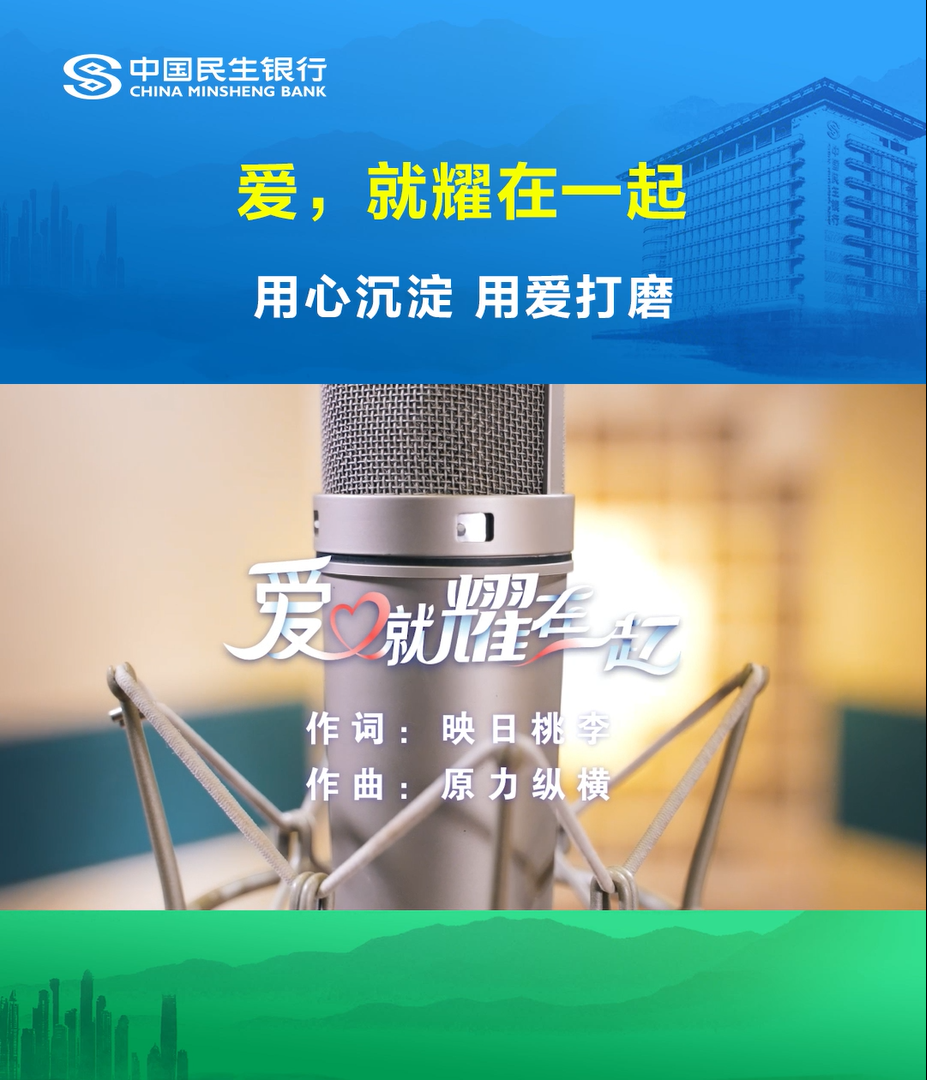 3、IP盲盒：推出民生银行吉祥物顶顶系列盲盒。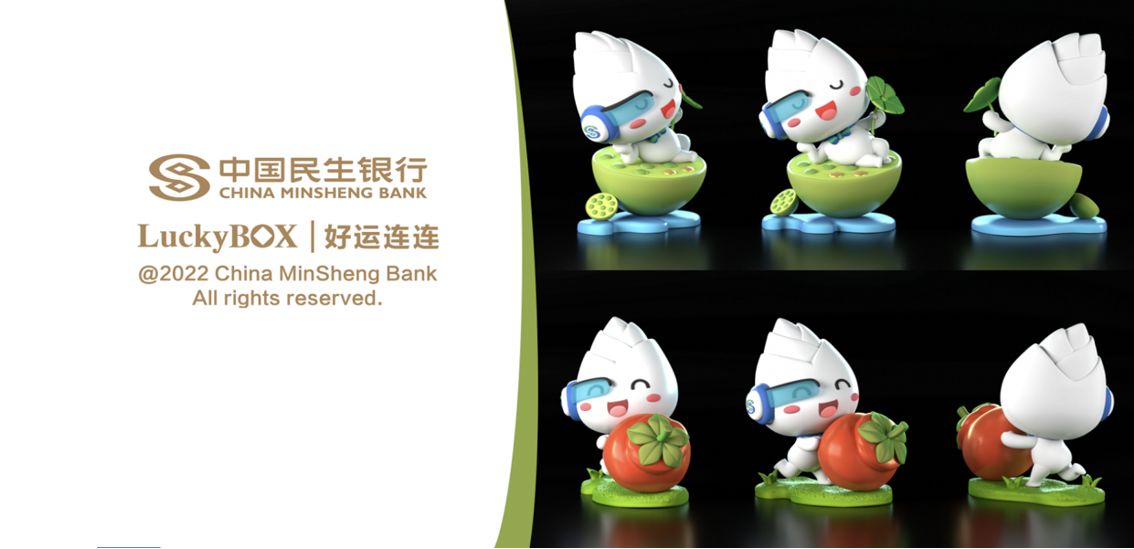 4、官媒同步直播：本次民生银行手机银行7.0发布会还由民生手机银行播客厅联袂新华网客户端同步直播，获得新华网官网首页与官方APP首屏推荐位。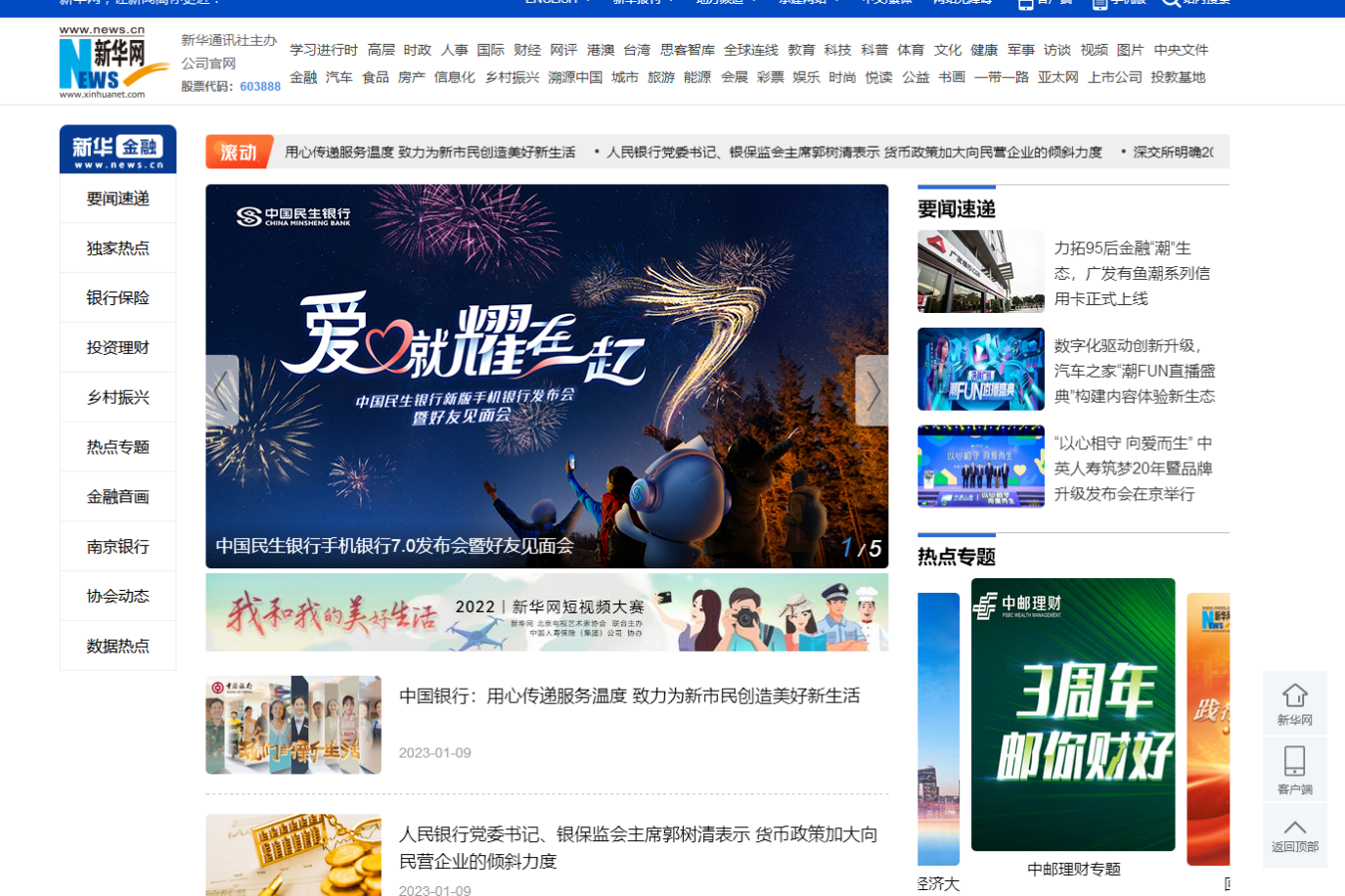 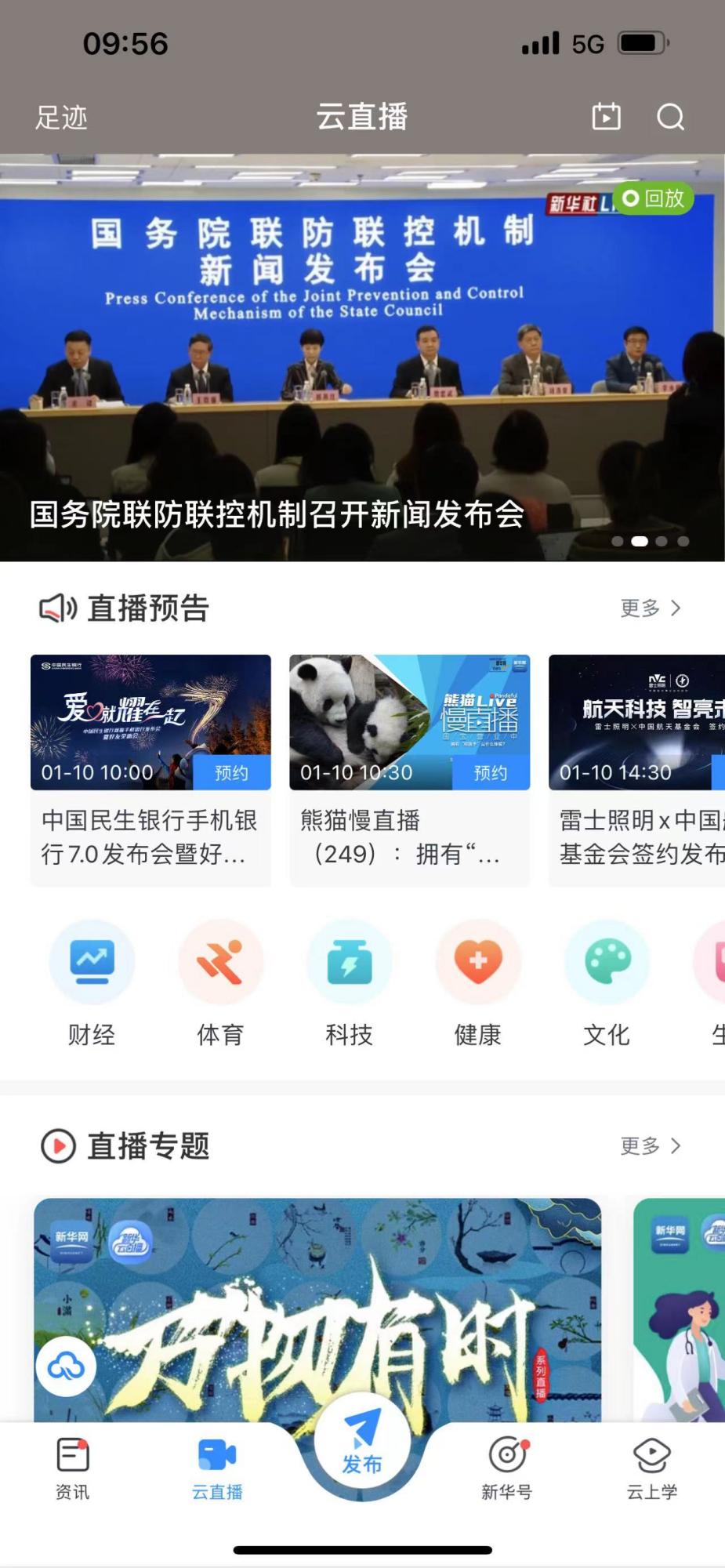 5、众多媒体转播：联动各分行与用户群体高覆盖的合作媒体全程转播手机银行7.0产品发布会，进一步扩大品牌声量。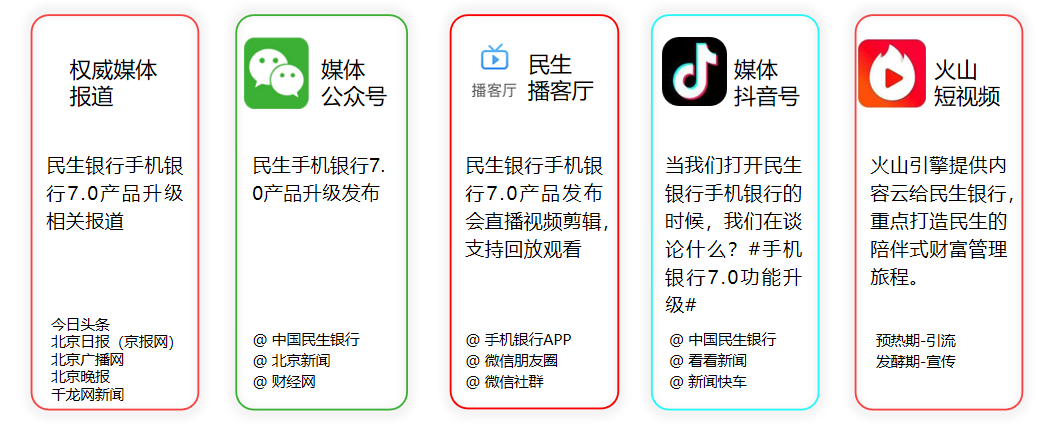 营销效果与市场反馈本次中国民生银行手机银行7.0版本发布，引发金融消费者广泛关注。线上发布会通过新华网和民生播客厅直播，总曝光量达9300万，在线参会534万人次，福利互动点赞量达53万。新华网、今日头条、北京日报、北京广播网、北京晚报、深圳新闻网、千龙网新闻等全媒体报导曝光总量达到2.8亿，中国民生银行全行自媒体矩阵推广文章、视频阅览量达120.6万。萌趣有爱的IP盲盒得到行内员工与新老客户广泛喜爱，让民生银行手机银行更加亲密地陪伴在人们身边。